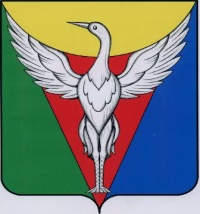 СОВЕТА ДЕПУТАТОВ УЙСКО-ЧЕБАРКУЛЬСКОГО СЕЛЬСКОГО ПОСЕЛЕНИЯОКТЯБРЬСКОГО МУНИЦИПАЛЬНОГО РАЙОНА ЧЕЛЯБИНСКОЙ ОБЛАСТИРЕШЕНИЕ_________________________________________________________________                 от 20.01.2022 г.  № 58Об утверждении градостроительной документации(произведения градостроительства) "Внесение изменений в генеральный план и правила землепользования и застройки Уйско-Чебаркульского  сельского поселения"      В соответствии сч.4 ст.14 Федерального закона от 06.10.2003 №131-ФЗ «Об общих принципах организации местного самоуправления в Российской Федерации», со ст.24,32,33 Градостроительного кодекса Российской Федерации, Совет депутатов Уйско-Чебаркульского сельского поселения Октябрьского муниципального района шестого созыва,РЕШАЕТ:Утвердить градостроительную  документацию  (произведенияградостроительства) "Внесение изменений в генеральный план и правила землепользования и застройки Уйско-Чебаркульского сельского поселения.Направить настоящее Решение Главе Уйско-Чебаркульского сельскогопоселения Октябрьского муниципального района для подписания и опубликования.Настоящее решение опубликовать в  средствах массовой  информации  иразместить на официальном сайте администрации Уйско-Чебаркульского сельского поселения Октябрьского муниципального района в сети « Интернет». Настоящее решение вступает в силу со дня его официального опубликования.Председатель Совета депутатовУйско-Чебаркульского    сельского поселения                                    О.А. ЛебсакГлава Уйско-Чебаркульскогосельского поселения                                                                                 С.А. Бочкарь